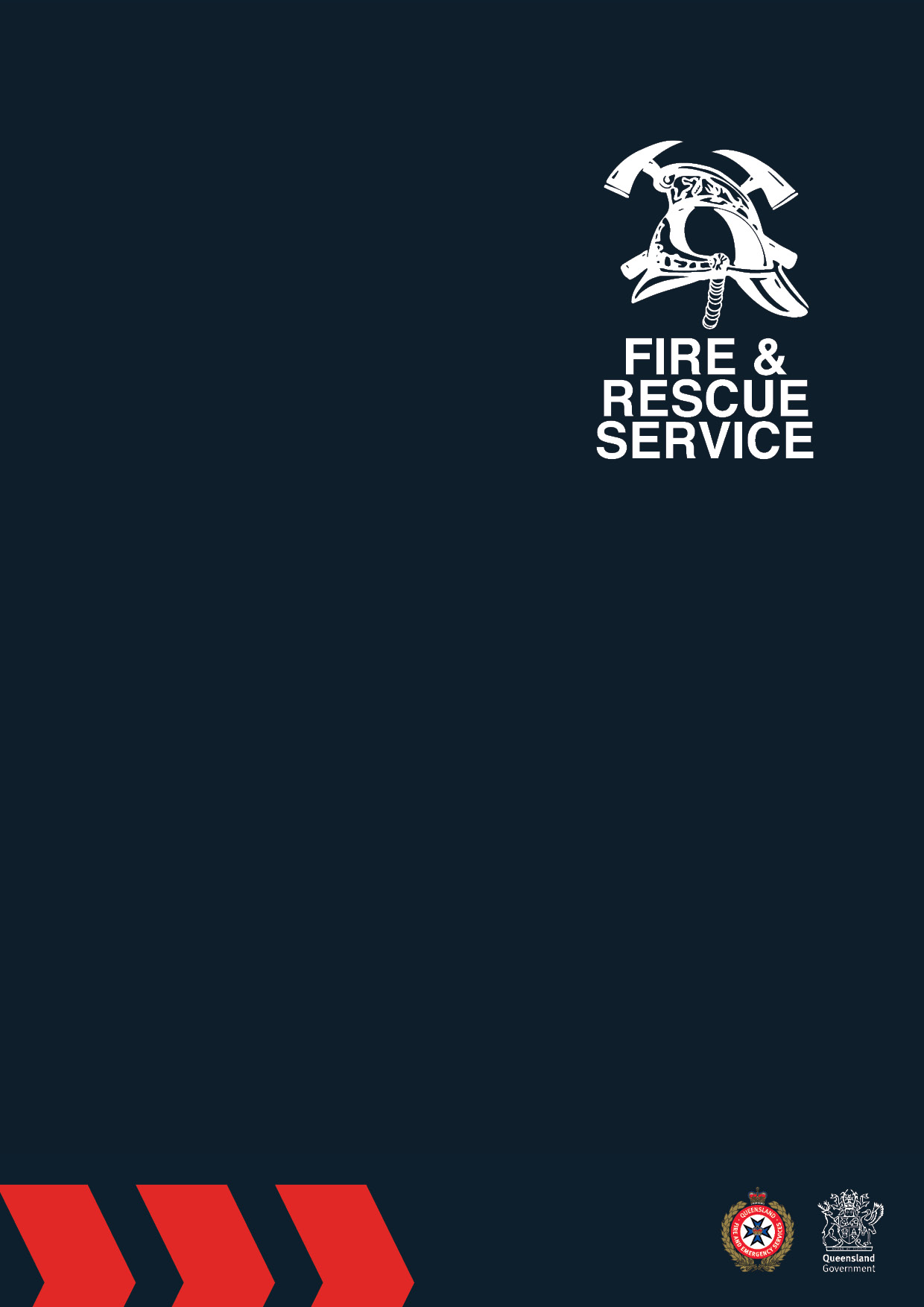 Preparing Your Written ApplicationOverviewThe selection for the rank of Fire Communications Manager (FCM) is a 3-gate process, consisting of:Written Application - preparing and submitting your application;Hudson Assessment Centre – based on your application you may be invited to attend the assessment centre; and Interview - based on your cumulative performance through the Written Application and Hudson Assessment Centre you may then be invited to attend an interview with the Selection Panel.The quality of your Written Application is important. It is the first piece of information the Selection Panel receives to assess your suitability against the FCM key accountabilities and capabilities; and therefore, your suitability to progress to the next gate.It is suggested that you invest in time to prepare your Written Application, which consists of your Resume and a Statement of Suitability.Preparing Your Written ApplicationFirst stepsEstablish your support network, which may include referees, mentors and colleagues.Familiarise yourself with the FCM Role Description, particularly the mandatory requirements and the key accountabilities of the rank.Familiarise yourself with the FCM capabilities and key behaviours, which are presented as the Program Leader Leadership Competencies for Queensland on the Public Service Commission website: Queensland Public Service Commission Leadership Competencies for Queensland (Program Leader)While doing this, start to collect solid examples where you have demonstrated these accountabilities and capabilities in your career.If you have compiled an application previously that addressed 6-7 selection criteria, then preparing your Statement of Suitability will be similar. More about this later.Resume PreparationIn determining suitability, you will be assessed against the FCM key accountabilities, which are presented in the Regional Fire Communications Manager (FCM) Role Description.  The accountabilities are simply ‘what’ you do as an FCM, i.e., the tasks, decisions, responsibilities, stakeholders, decisions and results that you are accountable for.Ensure your resume is current, no longer than 6-pages and has at least the following sections:Contact details – name, email address, best contact phone number.Opening or summary statement – provide a clear and concise overview of your key strengths and why you are suitable for the rank of FCM.Qualifications & Education – list your highest qualification first; stating the institution name, years you attended and qualifications gained.Work History - beginning with your most recent role; list your job title, dates in the role, responsibilities and skills acquired, and your achievements. It is here where you demonstrate your suitability against the accountabilities of the FCM role.References – include references with your application, provide the names, job titles, emails and phone numbers of your two main referees. Statement of Suitability PreparationIn further determining suitability, you will also be assessed against the FCM behavioural capabilities, which are presented in the Program Leader Leadership Competencies for Queensland from the Queensland Public Service Commission. Whilst further explanation is provided below, general definitions for these include:Key Accountabilities – this refers to ‘what’ you do as an FCM as defined by the Position Description; the tasks, decisions, responsibilities, stakeholders, decisions and results that you are accountable for.Capabilities – this refers to ‘how’ you go about the key accountabilities of the FCM role; the leadership management and behaviours you demonstrate in delivering the accountabilities and responsibilities of the role.Key AccountabilitiesTo determine your suitability for the role, you will be assessed against the FCM Key Accountabilities (as defined by the Position Description). It is recommended that you structure your resume to clearly highlight your demonstrable experience and ability to undertake the full range of duties as prescribed for the rank of FCM as required. CapabilitiesHudson has prepared a template at the end of this document to support you in preparing your clear and concise 3-page statement demonstrating your leadership and management behaviours in performing the role.  It is suggested the best way to demonstrate this is through solid examples and to follow what is known as the ‘CAR’ method for each example:Context is about describing a situation and setting the scene for a relevant example from your past. Action is about explaining what action you took. Be specific rather than making vague statements and outline your steps and rationale. Result is about detailing the outcome and impact of your action. Offer specific facts relating to the result where possible, for example data or feedback that confirm your results.The key is to choose your best example that clearly demonstrates the capability. You may choose one detailed example that addresses all the capabilities, i.e. Performance through Vision, Performance through Results and Performance through Accountability, OR you may choose several examples. A maximum three (3) pages will be accepted for your Statement of Suitability, and font is to be no smaller than 10pt Arial.Finalising Your ApplicationSpelling and grammar has been check?My resume is current?My resume is no longer then 6-pages?My resume demonstrates my ability and/or experience to perform the key accountabilities presented in the FCM Role Description?My Statement of Suitability is 3-pages and no less than 10-point Arial font?My Statement of suitability demonstrates my leadership and management behavioural capabilities to perform the FCM role?A trusted friend, colleague, mentor or referee has reviewed my Resume and Statement of Suitability?My referees are aware of and have received a copy of my application? Submitting Your ApplicationSubmit your application according to the instructions in the Application Pack.Performance through VisionPerformance through ResultsPerformance through AccountabilityLeads strategicallyStimulates ideas and innovationLeads change in complex environmentsMakes insightful decisionsDevelops and mobilises talentBuilds enduring relationshipsInspires othersDrives accountability and outcomesFosters healthy and inclusive workplacesPursues continuous growthDemonstrates sound governance